Last Steps to Completing Your Doctoral Degree ChecklistFor complete instructions, go to: https://grad.wisc.edu/current-students/doctoral-guide/If you are a dissertator, make sure you enroll continuously for 3 credits until you deposit your dissertation.If it has been more than 5 years and 8 months since you took prelims, you must retake the exams or ask your advisor to submit an extension request.Register for the semester in which you intend to graduate, including summer.Complete all of these steps by the appropriate degree deadlines: https://grad.wisc.edu/deadlines/Check the Graduate School format guidelines (optional prechecks are available by appointment https://calendar.wisc.edu/scheduling-assistant/public/profiles/RRVdPqrN.html in 228 Bascom Hall).Form your final oral examination committee.Go to your graduate coordinator in your department to request your PhD warrant at least 3 weeks before your defense.Prepare the required materials for depositSigned warrant.Title page that follows the sample format and includes committee members.Abstract (no more than 350 words) approved by your advisor (no signature required on abstract; by signing the warrant, the advisor also approves the abstract).Survey of Earned Doctorates (SED) and Graduate School’s Doctoral Exit Survey (DES) certificate of completion.  Fill out the surveys on line and upload the certificates of completion.https://sed-ncses.org/login.aspxand https://uwmadison.co1.qualtrics.com/jfe/form/SV_6tcKhVB6vtjEIPX?Q_JFE=qdgSubmit your dissertation electronically and upload your warrant and survey completion certificates and payment certificate by midnight of the deadline.  You must click submit by midnight.  If you are a second late, you will graduate the next semester: https://grad.wisc.edu/current-students/doctoral-guide/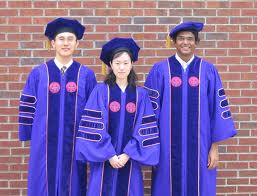 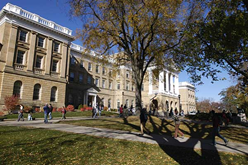 